Label the Muscles of the ArmArm (top side)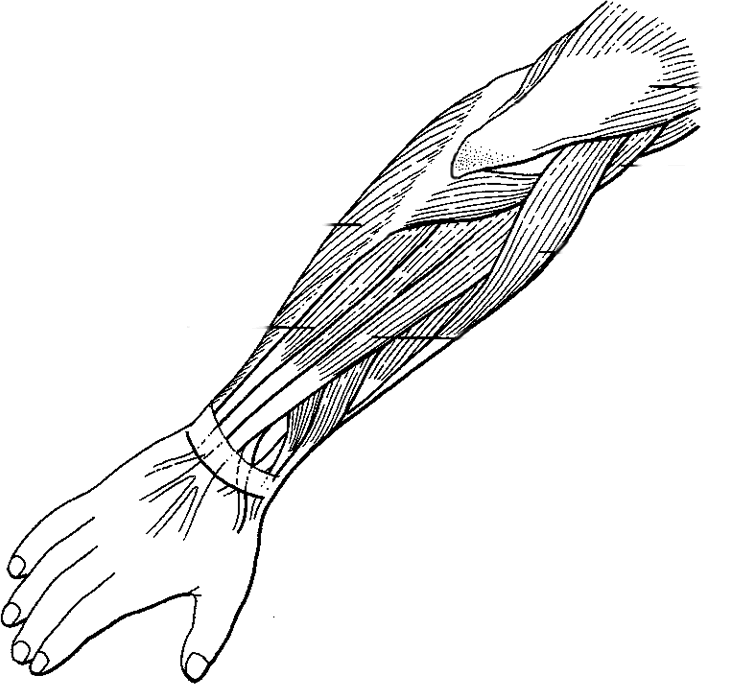 Arm (under side)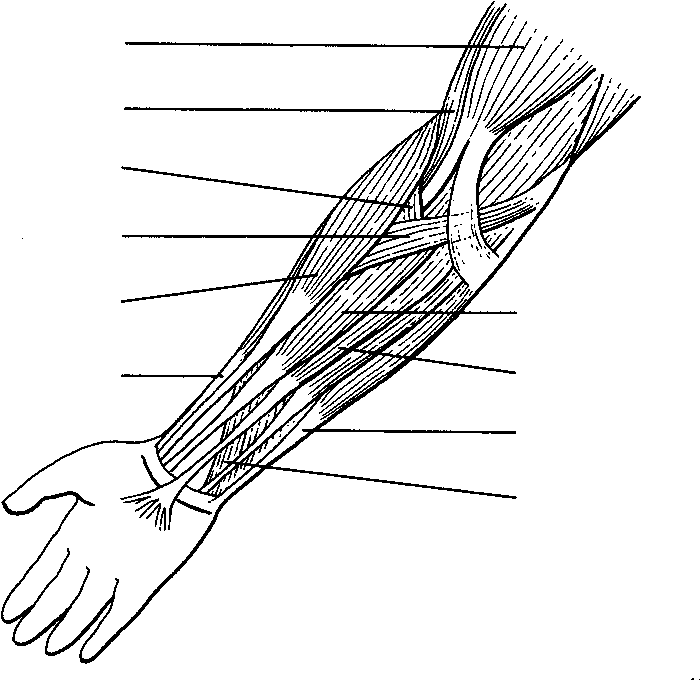 